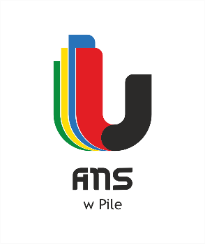 Piła dn.29.11.2023 r.AG-DŁ-2240/14/01/23Odpowiedzi na zapytania wykonawców dotyczące treści SWZDotyczy: „Usługi w zakresie ochrony obiektów przy ul. Podchorążych 10 i ul. Żeromskiego 14 – Dom Studenta”Zamawiający informuje, że w terminie określonym zgodnie z art. 284 ust. 2 ustawy 
z 11 września 2019 r. – Prawo zamówień publicznych (Dz.U. poz. 2019 ze zm.) – dalej: ustawa Pzp, wykonawca zwrócił się do zamawiającego z wnioskiem o wyjaśnienie treści SWZ.Zgodnie z art. 439 Pzp: [Zasady wprowadzania w umowie na roboty budowlane, dostawy lub usługi zmian wysokości wynagrodzenia należnego wykonawcy] Umowa, której przedmiotem są roboty budowlane, dostawy lub usługi, zawarta na okres dłuższy niż 6 miesięcy, zawiera postanowienia dotyczące zasad wprowadzania zmian wysokości wynagrodzenia należnego wykonawcy w przypadku zmiany ceny materiałów lub kosztów związanych z realizacją zamówienia. W umowie określa się: poziom zmiany ceny materiałów lub kosztów, o których mowa w ust. 1, uprawniający strony umowy do żądania zmiany wynagrodzenia oraz początkowy termin ustalenia zmiany wynagrodzenia; sposób ustalania zmiany wynagrodzenia: z użyciem odesłania do wskaźnika zmiany ceny materiałów lub kosztów, w szczególności wskaźnika ogłaszanego w komunikacie Prezesa Głównego Urzędu Statystycznego lub przez wskazanie innej podstawy, w szczególności wykazu rodzajów materiałów lub kosztów, w przypadku których zmiana ceny uprawnia strony umowy do żądania zmiany wynagrodzenia; sposób określenia wpływu zmiany ceny materiałów lub kosztów na koszt wykonania zamówienia oraz określenie okresów, w których może następować zmiana wynagrodzenia wykonawcy; maksymalną wartość zmiany wynagrodzenia, jaką dopuszcza zamawiający w efekcie zastosowania postanowień o zasadach wprowadzania zmian wysokości wynagrodzenia. Jeżeli umowa została zawarta po upływie 180 dni od dnia upływu terminu składania ofert, początkowym terminem ustalenia zmiany wynagrodzenia jest dzień otwarcia ofert, chyba że zamawiający określi termin wcześniejszy. Przez zmianę ceny materiałów lub kosztów rozumie się wzrost odpowiednio cen lub kosztów, jak i ich obniżenie, względem ceny lub kosztu przyjętych w celu ustalenia wynagrodzenia wykonawcy zawartego w ofercie. Projekt Umowy nie zawiera żadnych postanowień, które spełniałyby warunki powyższego przepisu. Skoro zaś umowa ma zostać zawarta na okres ponad 6 miesięcy, a jej przedmiotem są usługi, konieczne jest wprowadzenie do Projektu Umowy odpowiednich klauzul waloryzacyjnych. Odpowiedź: Klauzule waloryzacyjne zostały ujęte w § 10 ust. 4-9 i na tej podstawie będzie dokonywana waloryzacja wynagrodzenia.Prosimy o potwierdzenie, że za pomiary elektryczne w pomieszczeniach przekazanych do użytkowania Wykonawcy w toku realizacji usługi odpowiada Zamawiający. Odpowiedź: Tak.Prosimy o informację, czy Zamawiający akceptuje wystawienie przez wykonawcę ustrukturyzowanych faktur korygujących oraz innych ustrukturyzowanych dokumentów elektronicznych, dotyczących wykonania umowy o przedmiotowe zamówienie publiczne oraz przesłanie tychże dokumentów za pośrednictwem Platformy Elektronicznego Fakturowania https://www.brokerinfinite.efaktura.gov.pl/ ? Jednocześnie proszę o podanie konta Zamawiającego znajdującego się na Platformie Elektronicznego Fakturowania, umożliwiającego przesłanie ustrukturyzowanej faktury elektronicznej. Fakturowanie oraz wystawienie innych dokumentów w ustrukturyzowanej formie elektronicznej jest zgodne z przepisami podatkowymi, wynikającymi z ustawy o podatku od towarów i usług (VAT) oraz z przepisami ustawy z dnia 9 listopada 2018 r. o elektronicznym fakturowaniu w zamówieniach publicznych, koncesjach na roboty budowlane lub usługi oraz partnerstwie publiczno – prywatnym (Dz.U. z 2019 r. poz. 2020 ze zm.) oraz jest powszechnie stosowane pomiędzy Zamawiającymi a wykonawcami. Taki sposób przekazywania w/w dokumentów ułatwia wzajemną komunikację oraz eliminuje szereg błędów, występujących w procesie tradycyjnego fakturowania. I jest rekomendowany, jako docelowy sposób obiegu dokumentów księgowych przez Ministerstwo Rozwoju, Pracy i Technologii (https://www.gov.pl/web/rozwoj-praca-technologia/e-fakturowanie-w-zamowieniach-publicznych) ze względu na: 1) zmniejszenie liczby zatorów płatniczych; 2) zmniejszenie liczby błędnych i fałszywych faktur w obiegu; 3) ujednolicony model obsługi e-faktur w ramach zamówień publicznych; 4) zmniejszenie kosztów operacyjnych oraz zminimalizowanie przeszkód w handlu; 5) redukcję kosztów fakturowania i przetwarzania danych oraz obsługi zamówień publicznych; 6) kompleksową e-obsługa dostaw publicznych; 7) zwiększenie szans udziału polskich firm w transgranicznym rynku zamówień publicznych i obrocie gospodarczym UE; 8) łatwiejsze archiwizowanie dokumentów; 9) wzrost cyfryzacji sektora publicznego w Polsce; 10) rozwój systemu płatności bezgotówkowych; 11) wzrost popytu na produkty i usługi informatyczne.Odpowiedź: Tak, konto zostanie podane w terminie późniejszym, w umowie jeżeli wybrany wykonawca będzie sobie tego życzył.Zgodnie z art. 436 pkt 3 Pzp, Umowa zawiera postanowienia określające w szczególności: łączną maksymalną wysokość kar umownych, których mogą dochodzić strony. W §7 Projektu Umowy, który przewiduje nakładanie kar umownych, brak jest wskazania limitu wysokości kar umownych, których może dochodzić Zamawiający. Celem nowelizacji ustawy Prawo zamówień publicznych było wyeliminowanie zapisów prowadzących do stosowania kar rażąco wygórowanych. Zachwiana zostaje wtedy relacja pomiędzy wysokością wynagrodzenia za wykonanie zobowiązania a wysokością kary umownej w wykonaniu przedmiotu umowy, z jak i wtedy, gdy zachwiany zostaje stosunek wysokości zastrzeżonej kary umownej do wysokości doznawanej szkody. Kara umowna jest, bowiem surogatem odszkodowania, zastrzeżonym w określonej wysokości i nie może prowadzić do nieuzasadnionego wzbogacenia wierzyciela. W konsekwencji powyższego, konieczne jest określenie górnego pułapu kar, jakich zapłaty od wykonawcy może się domagać Zamawiający. Wykonawca wnosi o dodanie do projektu umowy §7 postanowienia o treści: „łączna wysokość należności, jakie Wykonawca będzie zobowiązany zapłacić Zamawiającemu z tytułu kar umownych, o których mowa w ust. §7 projektu umowy nie może przekroczyć 20% wynagrodzenia brutto umowy. Naliczenie kar umownych nastąpi po uprzednim pisemnym zgłoszeniu Wykonawcy zastrzeżeń w ramach postępowania reklamacyjnego niezwłocznie od momentu stwierdzenia przypadków niewykonania lub nienależytego wykonania umowy. Brak niezwłocznego usunięcia przez Wykonawcę stwierdzonych przypadków niewykonania lub nienależytego wykonania umowy winien być stwierdzony w formie protokołu reklamacyjnego przez komisję z udziałem przedstawicieli Zamawiającego. Niezwłocznie od momentu stwierdzenia zastrzeżeń, określony zostanie zakres naruszenia oraz wnioski pokontrolne. Po spełnieniu powyższego Zamawiającego uprawniony będzie do nałożenia kary umownej. Odpowiedź: Zamawiający wyrażą zgodę na wprowadzenie powyższego zapisu do umowy. Zostanie on wprowadzony do umowy przed jej podpisaniem w wybranym wykonawcą.Obecne uwarunkowania prowadzenia działalności gospodarczej w Polsce, ze szczególnym uwzględnieniem realiów aktualnej skomplikowanej sytuacji społeczno – gospodarczej (w szczególności obejmujących wciąż wysoką inflację i nieustająco wzrastające koszty prowadzenia działalności gospodarczej), powodują, że znaczna część przedsiębiorców ma lub może mieć problemy z wywiązywaniem się z ciążących na nich zobowiązań publicznoprawnych, w szczególności w stosunku wynikających z systemu obowiązujących podatków i opłat, a także ubezpieczeń społecznych i zdrowotnych, tj. zobowiązań w stosunku do urzędów skarbowych oraz Zakładu Ubezpieczeń Społecznych. Wyżej wskazane problemy niejednokrotnie prowadzą lub mogą prowadzić wręcz do niewywiązywania się przez przedsiębiorców z ciążących na nich zobowiązań publicznoprawnych, co z kolei w szczególności wiąże się z dalszymi konsekwencji prawnymi i skutkami dla dalszego funkcjonowania danego przedsiębiorcy oraz dla podmiotu, w szczególności podmiotu publicznego, który powierzy danemu wykonawcy realizację zamówienia publicznego. Przede wszystkim jednak, co należy podkreślić, oferta podmiotu, który nie wywiązuje się ze swoich zobowiązań publicznych, nie powinna być wybierana jako najkorzystniejsza w prowadzonych postępowaniach o udzielenie zamówienia publicznego. W związku z powyższym wnosimy o zażądanie przez Państwa od wykonawców uczestniczących w przedmiotowym postępowaniu złożenia – na podstawie art. 126 ustawy z dnia 11 września 2019 r. - prawo zamówień publicznych - stosownych podmiotowych środków dowodowych, o których mowa w § 2 ust. 1 pkt 4 i 5 rozporządzenia Ministra Rozwoju, Pracy i Technologii z dnia 23 grudnia 2020 r. w sprawie podmiotowych środków dowodowych oraz innych dokumentów lub oświadczeń, jakich może żądać zamawiający od wykonawcy (Dz. U. z 2020 r., poz. 2415) , tj. zaświadczenia właściwego naczelnika urzędu skarbowego potwierdzającego, że wykonawca nie zalega z opłaceniem podatków i opłat, a w przypadku zalegania z opłaceniem podatków lub opłat złożenia wraz z zaświadczeniem dokumentów potwierdzających, że wykonawca dokonał płatności lub zawarł wiążące porozumienie w sprawie spłat tych należności, orazzaświadczenia albo innego dokumentu jednostki organizacyjnej Zakładu Ubezpieczeń Społecznych lub Kasy Rolniczego Ubezpieczenia Społecznego potwierdzającego, że wykonawca nie zalega z opłacaniem składek na ubezpieczenie społeczne i zdrowotne, a w przypadku zalegania z opłacaniem składek – złożenia wraz z zaświadczeniem lub innym dokumentem dokumentów potwierdzających, że wykonawca dokonał płatności należnych składek lub zawarł wiążące porozumienie w sprawie spłat tych należności, przy uwzględnieniu innych wymogów wynikających z ww. przepisów. Żądanie od wykonawców ww. dokumentów, tj. dokumentów potwierdzających w sposób jednoznaczny i nie budzący wątpliwości należyte wywiązywanie się przez dany podmiot ze zobowiązań publicznoprawnych wobec administracji skarbowej oraz Zakładu Ubezpieczeń Społecznych lub Kasy Rolniczego Ubezpieczenia Społecznego w naszej ocenie w sposób istotny ograniczy ryzyko dokonania wyboru wykonawcy, który wywiązuje się z ww. zobowiązań publicznoprawnych w sposób nienależyty, a co za tym idzie – nie powinien być wykonawcą wybranym do realizacji zamówienia publicznego.Odpowiedź: Zamawiający nie zmienia postanowień swz w zakresie żądanie podmiotowych środków dowodowych.Wyjaśnienia zostają dołączone do swz i stanowią jej integralną część.  						           (-) Dorota Łuczkowska						   starszy specjalista ds. administracji